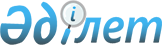 О внесении изменений и дополнений в постановление Правительства Республики Казахстан от 5 июля 2019 года № 479 "О мерах по реализации Указа Президента Республики Казахстан от 17 июня 2019 года № 17 "О мерах по дальнейшему совершенствованию системы государственного управления Республики Казахстан"Постановление Правительства Республики Казахстан от 20 августа 2020 года № 527.
      Правительство Республики Казахстан ПОСТАНОВЛЯЕТ:
      1. Внести в постановление Правительства Республики Казахстан от 5 июля 2019 года № 479 "О мерах по реализации Указа Президента Республики Казахстан от 17 июня 2019 года № 17 "О мерах по дальнейшему совершенствованию системы государственного управления Республики Казахстан" (САПП Республики Казахстан, 2019 г., № 26-27, ст. 236) следующие изменения и дополнения:
      в Положении о Министерстве экологии, геологии и природных ресурсов Республики Казахстан, утвержденном указанным постановлением:
      заголовок главы "1. Общие положения" изложить в следующей редакции:
      "Глава 1. Общие положения";
      заголовок главы "2. Миссия, основные задачи, функции, права и обязанности Министерства" изложить в следующей редакции:
      "Глава 2. Миссия, основные задачи, функции, права и обязанности Министерства";
      в пункте 16:
      в функциях центрального аппарата:
      подпункт 12) изложить в следующей редакции:
      "12) осуществляет государственный контроль и надзор в соответствии с законодательством Республики Казахстан;";
      подпункт 31) изложить в следующей редакции:
      "31) проводит анализ регуляторного воздействия по документам, предусмотренным пунктом 2 статьи 82 Предпринимательского кодекса Республики Казахстан, в порядке, определяемом уполномоченным органом по предпринимательству;";
      подпункт 78) изложить в следующей редакции:
      "78) осуществляет ведение Государственного регистра выбросов и переноса загрязнителей;";
      подпункт 99) изложить в следующей редакции:
      "99) утверждает:
      методику определения нормативов эмиссий в окружающую среду;
      методику по определению диспергентов для включения их в перечень диспергентов для ликвидации аварийных разливов нефти в море и внутренних водоемах Республики Казахстан;
      перечень диспергентов для ликвидации аварийных разливов нефти в море и внутренних водоемах Республики Казахстан;
      порядок включения условий природопользования в разрешения на эмиссии в окружающую среду, формы документов для выдачи разрешений на эмиссии в окружающую среду и порядок их заполнения;
      типовой перечень мероприятий по охране окружающей среды;
      методику расчета платы за эмиссии в окружающую среду;
      форму заключения государственной экологической экспертизы;
      состав и положение об экспертном совете в области технического регулирования;
      перечни, формы и сроки обмена информацией по ведению Единой государственной системы мониторинга окружающей среды и природных ресурсов;
      порядок конвертации единиц проектных механизмов в сфере регулирования выбросов и поглощений парниковых газов в единицы квот;
      порядок разработки внутренних проектов по сокращению выбросов парниковых газов и перечень отраслей и секторов экономики, в которых они могут осуществляться;
      порядок осуществления взаимного признания единиц квот и иных углеродных единиц на основе международных договоров Республики Казахстан;
      порядок торговли квотами на выбросы парниковых газов и углеродными единицами;
      порядок ведения мониторинга, учета и отчетности по углеродным единицам выбросов парниковых газов для целей торговли;
      форму паспорта установки;
      форму отчета об инвентаризации парниковых газов;
      порядок стандартизации измерения и учета выбросов парниковых газов;
      методики расчетов выбросов, сокращений выбросов и поглощений парниковых газов;
      правила обращения со стойкими органическими загрязнителями и отходами, их содержащими;
      порядок ведения государственного реестра углеродных единиц;
      перечни наилучших доступных технологий;
      перечень загрязняющих веществ и видов отходов, для которых устанавливаются нормативы эмиссий;
      порядок торговли квотами и обязательствами на сокращение эмиссии в окружающую среду;
      квалификационные требования к лицензируемому виду деятельности в области охраны окружающей среды;
      технические регламенты в области охраны окружающей среды;
      порядок ведения государственного реестра участков загрязнения;
      форму плана мониторинга выбросов парниковых газов;
      правила ведения Государственного регистра выбросов и переноса загрязнителей;
      методику распределения квот из резерва объема квот Национального плана распределения квот на выбросы парниковых газов;
      перечень видов хозяйственной деятельности, проекты которых подлежат вынесению на общественные слушания;
      формы предоставления информации о:
      поступлениях в бюджет от платы за эмиссии в окружающую среду;
      поступлениях в бюджет от взыскания ущерба, причиненного окружающей среде;
      поступлениях в бюджет от штрафов за нарушение экологического законодательства Республики Казахстан;
      расходах бюджета на мероприятия по охране окружающей среды;
      форму отчета по инвентаризации отходов и инструкцию по ее заполнению;
      форму заполнения кадастровых дел по объектам размещения отходов;
      методику расчета тарифа на сбор, вывоз, утилизацию, переработку и захоронение твердых бытовых отходов;
      правила определения оптимальных методов ликвидации аварийных разливов нефти на море, внутренних водоемах и в предохранительной зоне Республики Казахстан;";
      подпункт 276) изложить в следующей редакции:
      "276) разрабатывает и утверждает порядок согласования, размещения предприятий и других сооружений, а также условий производства строительных и других работ на водных объектах, водоохранных зонах и полосах;";
      дополнить подпунктами 281-1) и 281-2) следующего содержания:
      "281-1) разрабатывает и утверждает критерии безопасности водохозяйственных систем и сооружений, правила определения критериев безопасности водохозяйственных систем и сооружений;
      281-2) разрабатывает и утверждает правила выполнения многофакторного обследования гидротехнических сооружений и основного оборудования;";
      дополнить подпунктом 282-1) следующего содержания:
      "282-1) осуществляет государственный учет вод и их использования, ведение государственного водного кадастра и государственного мониторинга водных объектов;";
      подпункт 306) исключить;
      в функциях ведомств:
      подпункт 8) изложить в следующей редакции:
      "8) проводит анализ регуляторного воздействия в отношении проектов документов, предусмотренных пунктом 2 статьи 80 Предпринимательского кодекса Республики Казахстан, а также уполномоченным органом по предпринимательству, Национальной палатой и другими заинтересованными лицами в порядке, определяемом уполномоченным органом по предпринимательству;";
      подпункт 23) исключить;
      подпункт 32) изложить в следующей редакции:
      "32) выдает разрешения на эмиссии в окружающую среду в пределах компетенции и устанавливает в них лимиты на эмиссии в окружающую среду;";
      подпункты 55) и 56) исключить;
      подпункт 136) исключить;
      подпункт 143) изложить в следующей редакции:
      "143) разрабатывает и утверждает лесосеменное районирование;";
      подпункт 200) изложить в следующей редакции:
      "200) осуществляет выдачу, приостановление действия, продление и переоформление разрешения на специальное водопользование, а также прекращение права специального водопользования в порядке, установленном Водным кодексом Республики Казахстан от 9 июля 2003 года;";
      подпункт 208) изложить в следующей редакции:
      "208) согласовывает удельные нормы водопотребления и водоотведения;";
      подпункт 216) изложить в следующей редакции:
      "216) осуществляет контроль за недопущением самовольного использования водных объектов;";
      подпункт 219-1) исключить;
      подпункт 220) изложить в следующей редакции:
      "220) устанавливает лимиты водопользования в разрезе бассейнов и областей (городов республиканского значения, столицы) на десятилетний период в соответствии с бассейновыми схемами;";
      подпункт 225) исключить;
      подпункты 229) и 230) изложить в следующей редакции:
      "229) участвует в работах по ликвидации последствий, возникших в результате наступления чрезвычайных ситуаций природного и техногенного характера;
      230) устанавливает лимиты водопользования в разрезе областей, городов республиканского значения, столицы, районов и первичных водопользователей;";
      подпункты 250) и 251) изложить в следующей редакции:
      "250) осуществляет контроль за соблюдением собственниками режима работы водохозяйственных сооружений, а также требований, установленных нормативными правовыми актами в области безопасности плотин;
      251) согласовывает проектную документацию по установлению водоохранных зон, защитных полос водных объектов, зон санитарной охраны источников питьевого водоснабжения;";
      подпункт 259) изложить в следующей редакции:
      "259) разрабатывает и утверждает по согласованию с уполномоченным органом в области охраны окружающей среды для поверхностных водных объектов стандарты качества воды в них на основе единой системы классификации качества воды в водных объектах;";
      подпункт 261-1) исключить;
      подпункт 299) исключить;
      заголовок главы 3 изложить в следующей редакции:
      "Глава 3. Организация деятельности Министерства";
      заголовок главы 4 изложить в следующей редакции:
      "Глава 4. Имущество Министерства";
      заголовок главы 5 изложить в следующей редакции:
      "Глава 5. Реорганизация и упразднение Министерства".
      2. Настоящее постановление вводится в действие со дня его подписания.
					© 2012. РГП на ПХВ «Институт законодательства и правовой информации Республики Казахстан» Министерства юстиции Республики Казахстан
				
      Премьер-Министр
Республики Казахстан 

А. Мамин
